Cesar E. Chavez Elementary Designated 2019 ELA and Math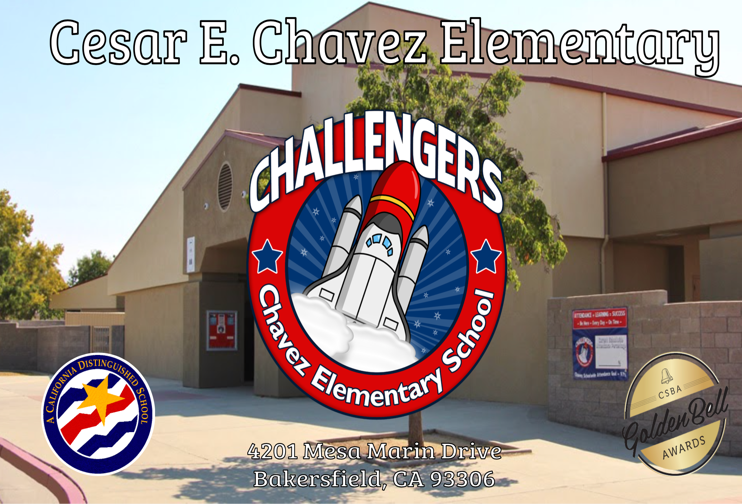 3 Year Avg. Math 11.5 Above StandardELA 35.1 Above StandardBakersfield City School DistrictKern CountyPrincipal: Dawn Slaybaugh4201 Mesa Marin Dr., Bakersfield, Ca. 93306Telephone numberWebsite: https://chavez.bcsd.com/apps/staff/Date:  March 4, 2020Email: slaybaughd@bcsd.comSchool Profile Cesar Chavez is a suburban residential school on the east side of Bakersfield. The Tk-6 grade school serves as a science magnet school for 1st – 6th grade students. In addition to grade level teachers, the school has the following support for students and staff:  Enrichment Reading teacher, Reading teacher, 4 Special Education teachers, Family and Community Education Liaison, Behavior Intervention Specialist, and Librarian.School Demographics Cesar Chavez has an enrollment of 613 students. The population is comprised of 2 main ethnic groups: 64.6% Hispanic or Latino, and 24.3% white. The subgroups within the population include 45% Socioeconomically Disadvantaged, 13.8% Students with Disabilities, and 4% English Learners. Contributing FactorsStaff, students, parents, and stake holders are familiar with the 3 school goals: 1.) positive campus environments through relationship building,  2.) develop and maintain high expectations for students and staff, and 3.)  accelerate student learning. Here is the plan for reaching the goals:Professional Learning Communities for grade level collaboration, review Common Formative Assessments, Running Records and Data Analysis. Good First Instruction that includes :Grade level identified essential standardsMinimum Expectations at end of each of the 4 quarters stated and agreed uponLearning intentions and success criteriaSchool-wide Guided Reading/Universal AccessMorning Read (parents, peer tutors, teachers)Buddy Read ( cross-age class to class tutoringCommunity Read ( Readers from community)Intervention Read ( Certificated Teachers)Surface to deep/ Transfer LearningInstructional Strategies for Differentiated Student NeedResponse to InterventionInstructional Support BlockIntervention/ Core / EnrichmentSchool-wide Positive Behavior Intervention and SupportRestorative practices, social skills group, classroom circles, and Social Emotional Learning.Parent Engagement and Community InvolvementParent Café/Literacy/ Math NightsProfessional Development in Guided Reading for ParentsCommon Assessments:  Running Records – Fountas and PinnellBenchmark Assessment System- Fountas and Pinnell